LINDEN HIGH SCHOOL
GIRLS VARSITY SOCCERLinden High School Girls Varsity Soccer beat Kearsley High School 8-0Monday, April 29, 2019
6:00 PM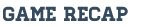 Linden defeated Kearsley 8 to 0. 

Alexis Mawhinney scores 4 goals leading the way. Emily Lapham 2, Alicia Otman and Melanea Strauss round out the other goals. 

Assist by Alicia Otman 3, Emily Lapham, Molly James, Melanea Strauss, Maddie Strayer and Shelby Holscher. 

Linden moves to 8-3-0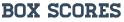 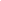 